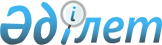 "Iшкi iстер органдарының лицензиялау-рұқсат ету жұмысын жүзеге асыру жөнiндегi жұмысы туралы" нұсқаулықты және "Iшкi iстер органдарында алынып қойылған, ерiктi түрде тапсырылған, тауып алынған қарулар мен оқ-дәрiлердi, жарылғыш заттар мен материалдарды, оқ-дәрiнi, суық қаруды қабылдап алу, есепке алу, сақтау және сақталуын қамтамасыз ету жөнiндегi жұмыстың тәртiбi туралы" ереженi бекiту туралы
					
			Күшін жойған
			
			
		
					Қазақстан Республикасының Ішкі істер министрлігінің 2003 жылғы 1 наурыздағы N 111 бұйрығы. Қазақстан Республикасы Әділет министрлігінде 2003 жылғы 29 сәуірде тіркелді. Тіркеу N 2257. Күші жойылды - Қазақстан Республикасы Ішкі істер министрінің 2016 жылғы 29 наурыздағы № 313 бұйрығымен      Ескерту. Күші жойылды - ҚР Ішкі істер министрінің 29.03.2016 № 313 (алғашқы ресми жарияланған күнінен кейін күнтізбелік он күн өткен соң қолданысқа енгiзiледi) бұйрығымен.      "Жекелеген қару түрлерiнiң айналымына мемлекеттiк бақылау жасау туралы" Қазақстан Республикасының 1998 жылғы 30 желтоқсандағы Заңын және "Жекелеген қару түрлерiнiң айналымына мемлекеттiк бақылау жасау туралы" Қазақстан Республикасының Заңын iске асыру жөнiндегi шаралар туралы" Қазақстан Республикасы Үкiметiнiң 2000 жылғы 3 тамыздағы  қаулысын орындау үшiн, iшкi iстер органдарында лицензиялау-рұқсат ету жұмысын жетiлдiру, сондай-ақ лицензиялау-рұқсат ету жұмысының қолданысына жатқызылатын қаруларды, заттар мен құрылғыларды қолдана отырып жасалатын қылмыстардың алдын алу, жолын кесу, оларды ашу және тергеу жөнiндегi профилактикалық жұмыстарды ұйымдастыру мақсатында бұйырамын: 

      1. Бекiтiлсiн: 

      1) "Iшкi iстер органдарының лицензиялау-рұқсат ету жұмысын жүзеге асыру жөнiндегi жұмысы туралы" нұсқаулығы (1-қосымша); 

      2) Күші жойылды - ҚР Ішкі істер министрінің 24.02.2015 № 150 (алғашқы ресми жарияланған күнінен кейін күнтізбелік он күн өткен соң қолданысқа енгізіледі) бұйрығымен.

      Ескерту. 1-тармаққа өзгеріс енгізілді - ҚР Ішкі істер министрінің 24.02.2015 № 150 (алғашқы ресми жарияланған күнінен кейін күнтізбелік он күн өткен соң қолданысқа енгізіледі) бұйрығымен.

      2. Астана және Алматы қалаларының, облыстардың және көліктегі ішкі істер департаменттерінің және ҚР Iшкіісминiнiң АIIБ-нiң бастықтары: 

      1) сынақтар қабылдай отырып, тиiстi қызметтер қызметкерлерiнiң осы Бұйрықты оқып-үйренуiн ұйымдастырып және оны бұлжытпай орындауын қамтамасыз етсiн; 

      2) лицензиялау-рұқсат eту жүйесiн жүзеге асыру жөнiндегi функциялар жүктелген барлық қызметкерлерден, полиция учаскелiк инспекторларынан лицензиялау-рұқсат ету жұмысы объектiлерiнiң сапалы зерттелуiн, лицензиялау-рұқсат ету жұмысының қолданысы таратылатын заңсыз сақталушы заттар мен материалдарды дер кезiнде анықталуын және алынып қойылуын талап етсiн; 

      3) жарылғыш заттар қоймасына, қару көп мөлшерде сақталатын қоймаларға ерекше көңiл бөле отырып, лицензиялау-рұқсат ету жұмысының объектiлерiне жедел қызмет көрсетiлуiн қамтамасыз етсiн; 

      4) лицензиялау-рұқсат ету инспекторларымен, лицензиялау-рұқсат ету жұмысын жүзеге асыратын қызметкерлермен және полиция учаскелiк инспекторларымен жауынгерлiк және қызметтiк дайындық жүйесiнде лицензиялау-рұқсат ету жұмысының объектiлерiн ұйымдастыру және бақылау, заңнамаларды және басқа Қазақстан Республикасының нормативтiк құқықтық актiлерiн, Қазақстан Республикасы Iшкіісминiнiң нормативтiк құқықтық актiлерiн оқып-үйрену жөнiндегi сабақтарды ұдайы жүргiзсiн; 

      5) лицензиялау-рұқсат ету жүйесiнiң қолданысы таралатын заттардың ұрлануының, жоғалуының, сондай-ақ атыс қаруын қолдану арқылы қылмыстың ауыр түрлерi жасалуының әрбiр фактiсi бойынша сатып алу (әзiрлеу) көзiне, оны сақтау және алып жүру заңдылығына қатысты мәселелердi, дер кезiнде алынбау себептерiн, ұрланған және жоғалған қарулардың есебi бойынша тексерудi және т.б. көрсете отырып, бiр ай мерзiм iшiнде Қазақстан Республикасы Iшкіісминiнiң Қоғамдық қауiпсiздiк департаментiне кiнәлiлердi тәртiптік жауапқа тарту туралы қорытындылар мен бұйрықтардың көшiрмелерiн ұсынсын. 

      Ай сайын қару қолдану арқылы жасалған қылмыстардың себептерiн қорытындылап, талдау жасасын және оларды жою шараларын қабылдасын. 

      6) Астана және Алматы қалаларының, облыстардың және көліктегі ішкі істер департаменттерінің және Қазақстан Республикасы Iшкіісминiнiң АIIБ-нiң лицензиялау-рұқсат ету жұмысының аппараттарын қару иелерiнiң, лицензиялау-рұқсат ету объектiлерiнiң есебiн ретке келтiру үшiн дербес компьютерлiк техникамен қамтамасыз ету жөнiндегi шаралар қабылдансын. 

       Ескерту. 2-тармаққа өзгерту енгізілді - ҚР Ішкі істер министрінің 2006 жылғы 25 шілдедегі N  372 (бұйрық алғаш ресми жарияланған күнінен бастап он күн өткеннен кейін қолданысқа енгізіледі) бұйрығымен. 

      3. Қазақстан Республикасы Iшкіісминiнiң Тыл департаментiнiң бастығы (Ибраев Б.А.), Астана және Алматы қалаларының, облыстардың және көліктегі ішкі істер департаменттерінің бастықтары және Қазақстан Республикасы Iшкіісминiнiң АIIБ-нiң нұсқаулықта көзделген бланкiлердiң қажеттi санын әзiрлесiн және iшкi iстер органдарын осы бланкiлермен қамтамасыз етсiн. 

      Бұл бланкiлер қатаң есептегi құжаттар болып белгiленсiн. 

      Ескерту. 3-тармаққа өзгерту енгізілді - ҚР Ішкі істер министрінің 2006 жылғы 25 шілдедегі N  372 (бұйрық алғаш ресми жарияланған күнінен бастап он күн өткеннен кейін қолданысқа енгізіледі) бұйрығымен. 

      4. Қазақстан Республикасы Iшкіісминiнiң "Қарулардың жеке түрлерiнiң айналысына мемлекеттiк бақылау жөнiндегi Қазақстан Республикасы Заңын жүзеге асыру шаралары туралы" Қазақстан Республикасы Министрлер Кабинетiнiң 2 ақпан 1995 жылғы N 110 қаулысын жариялау және "Рұқсат беру жүйесiн жүзеге асырудағы iшкi iстер органдарының жұмысы жөнiндегi" және "Iшкi iстер органдарындағы алып қойылған, ерiктi түрде тапсырылған, табылған қарулар мен оқ-дәрiлердi сақтауды қамтамасыз ету жұмысының тәртiбi жөнiндегi" нұсқауларды бекiту туралы 1995 жылғы 17 тамыздағы N 210 бұйрығы күшін жойды деп есептелсін. 

      5. Осы бұйрықтың орындалуын бақылау Қазақстан Республикасының Iшкi iстер Вице-Министрi И.И.Оттоға және Қазақстан Республикасы Iшкiiсминiнiң Қоғамдық қауiпсiздiк департаментiне (Алпысбаев F.A.) жүктелсiн. 

      6. Осы бұйрық Қазақстан Республикасы Әдiлет министрлiгiнде мемлекеттік тiркеуден өткен күнінен бастап күшiне енедi.        Министр 

      генерал-полковник       "Келісілді" 

      Қазақстан Республикасының  

      Ұлттық қауіпсіздік  

      комитетiнiң төрағасы  

      генерал-лейтенант 

      2003 ж. 11 наурыз        "Келісілді" 

      Қазақстан Республикасының 

      Қорғаныс министрi 

      армия-генералы 

      2003 ж. 27 наурыз       "Келісілді" 

      Қазақстан Республикасының 

      Денсаулық сақтау министрі 

      2003 ж. "__"________        "Келісілді" 

      Қазақстан Республикасының 

      Төтенше жағдайлар жөнiндегi 

      агенттiгінің төрағасы 

      2003 ж. 19 наурыз 

Қазақстан Республикасы 

Ішкі істер министрінің 

2003 жылғы 1 наурыздағы 

№ 111 бұйрығымен бекітілген 

Iшкi iстер органдарының лицензиялау және рұқсат

беру қызметін ұйымдастыру туралы нұсқаулық      Ескерту. Нұсқаулық жаңа редакцияда - ҚР Ішкі істер министрінің 2011.10.27 № 566 (алғаш жарияланған күннен кейін күнтізбелік он күн өткеннен соң қолданысқа енгізіледі) Бұйрығымен. 

1. Жалпы ережелер

      1. Осы ішкi iстер органдарының лицензиялау және рұқсат беру қызметін ұйымдастыру туралы нұсқаулық (бұдан әрі – Нұсқаулық) "Қазақстан Республикасының iшкi iстер органдары туралы", "Жекелеген қару түрлерiнiң айналымына мемлекеттiк бақылау жасау туралы", "Лицензиялау туралы", "Күзет қызметi туралы", "Қазақстан Республикасындағы мемлекеттік бақылау және қадағалау туралы" Қазақстан Республикасы заңдарына cәйкес әзiрлендi және ішкi iстер органдарының (бұдан әрi – IIО) лицензиялау және рұқсат беру жүйесі бөліністерінің лицензиялау және рұқсат беру қызметін нақтылайды.



      2. Лицензиялау және рұқсат беру қызметін жүзеге асырудағы ІІО-ның лицензиялау және рұқсат беру жүйесі бөліністерінің мiндеттерi:



      1) Қазақстан Республикасында азаматтық және қызметтік қару мен оның патрондары айналымына мемлекеттік бақылауды және "Жекелеген қару түрлерінің айналымына мемлекеттік бақылау жасау туралы" Қазақстан Республикасының Заңын іске асыру жөніндегі шаралар туралы" 2000 жылғы 3 тамыздағы Қазақстан Республикасы Үкіметінің № 1176 қаулысымен (бұдан әрі – № 1176 Қаулы) бекітілген азаматтық және қызметтік қару мен оның патрондары айналымының қағидалары талаптарын сақталуын ұйымдастыру және жүзеге асыру;



      2) "Жарылғыш материалдарды сатып алу, сақтау, есепке алу, тасымалдау, әкелу және әкету қағидаларын бекіту туралы" 2011 жылғы 7 қарашадағы Қазақстан Республикасы Үкіметінің № 1302 қаулысымен (бұдан әрі – № 1302 Қаулы) бекітілген жарылғыш материалдарды сатып алу, сақтау, есепке алу, тасымалдау, әкелу және әкету қағидалары талаптарын сақталуын бақылау;



      3) "Азаматтық пиротехникалық заттар мен олар қолданылып жасалған бұйымдарды сақтау, есепке алу, пайдалану, тасымалдау, жою, әкелу, әкету қағидаларын бекіту туралы" 2011 жылғы 7 қарашадағы № 1303 Қазақстан Республикасы Үкіметінің қаулысымен (бұдан әрі – № 1303 Қаулы) бекітілген азаматтық пиротехникалық заттар мен олар қолданылып жасалған бұйымдарды сақтау, есепке алу, пайдалану, тасымалдау, жою, әкелу, әкету қағидалары талаптарының сақталуын бақылау болып табылады.



      3. Азаматтық және қызметтік қару мен оның патрондары айналымына мемлекеттік бақылау жасауды жүзеге асыру шеңберінде ІІО заңды және жеке тұлғалармен Қазақстан Республикасы Үкіметінің 2007 жылғы 13 тамыздағы № 692 қаулысымен бекітілген азаматтық және қызметтік атыс қаруы мен оның патрондарын, суық қаруды, сондай-ақ газ қаруы мен оның патрондарын әзірлеу, жасау, жөндеу, сату, сатып алу, коллекциялау, экспонаттау жөніндегі және азаматтық пиротехникалық заттар мен олар қолданылып жасалған бұйымдарды әзірлеу, жасау, сату, сатып алу жөніндегі қызметті лицензиялау ережелерін және оларға қойылатын Біліктілік талаптарының сақталуын қамтамасыз етеді. 

2. Лицензиялау және рұқсат беру жүйесі бөліністерiнiң жұмысын ұйымдастыру

      4. ІІО-ның лицензиялау және рұқсат беру қызметін Қазақстан Республикасы Ішкі істер министрлігі Әкімшілік полиция комитетінің (бұдан әрі – ІІМ ӘПК), Астана, Алматы қалаларының, облыстардағы және көліктегі ішкі істер департаменттері әкімшілік полиция басқармаларының (бұдан әрі – (К)ІІД ӘПБ), қалалық, аудандық және желілік ішкі істер басқармалары, бөлімдерінің (бұдан әрі – ҚАІІО) лицензиялау және рұқсат беру жүйесі бөліністері ұйымдастырады.



      5. Жүктеме нормалары лицензиялау және рұқсат беру жүйесі қызметкерінің штаттық бірлігін енгізуді көздемейтін ҚАІІБ-де бұл сала бойынша функция (К)ІІД ӘПБ-да 10-күндiк тағылымдамадан өтiп, лицензиялау және рұқсат беру жұмысын реттейтін нормативтiк құқықтық актілерді зерделеп, олар бойынша сынақтар тапсырғаннан кейiн ҚАІІО учаскелік полиция инспекторларына басшылық ету жөнiндегi бөлiністердiң кәсіби тұрғыда даярланған қызметкерлеріне жүктеледі.



      6. Лицензиялау және рұқсат беру жүйесі қызметкерлерiн лауазымға тағайындау немесе қызмет бойынша ауыстыру жөнiндегi мәселелер (К)IIД ӘПБ басшыларымен келiсiледi.



      7. (К)ІІД ӘПБ лицензиялау және рұқсат беру жүйесі бөліністерінің басшы құрамының лауазымдары ІІМ ӘПК-мен келісім бойынша ауыстырылады.



      8. ІІО лицензиялау және рұқсат беру қызметiн бақылау (К)ІІД бастығының жетекшілік ететін орынбасарына, (К)ІІД әкімшілік полиция бөлiністері басшыларына, ҚАІІО бастығына жүктеледi.



      9. IІО-да лицензиялау және рұқсат беру жұмысын жүзеге асыратын қызметкерлер өз қызметiнде ІІО-ның басқа қызметтермен, сондай-ақ мемлекеттiк және қоғамдық ұйымдармен өзара iс-қимыл жасасады.



      10. Лицензиялау және рұқсат беру жұмысын жүзеге асыратын қызметкер өз қызметін ІІО-ның жұмыс жоспарына және жеке жоспарға сәйкес ұйымдастырады.



      11. Ішкі істер органдары мен бөліністерінің лицензиялау және рұқсат беру жүйесінің желісі бойынша міндеттерінде мынадай функцияларды:



      1) азаматтық және қызметтік қару мен оның патрондарын сатып алу, сақтау, тасымалдау, алып жүру, әкелу, әкету және пайдалану тәртібіне мемлекеттік бақылауды;



      2) осы Нұсқаулықтың 22-тармағында көрсетілген лицензиялар мен рұқсаттар беруді;



      3) лицензиялау және рұқсат беру жүйесiнiң қолданысы таралатын заттардың ұрлануының, жоғалуының, сондай-ақ атыс қаруын қолдану арқылы жасалған қылмыстың әрбiр фактiсi бойынша қарудың пайда болуын, сатып алу (әзiрлеу) көзiне, оны сақтау және алып жүру заңдылығына қатысты мәселелердi, дер кезiнде алынбау себептерiн, ұрланған және жоғалған қарулардың есебi бойынша тексерудi және т.б. көрсете отырып, қызметтік тексерістер жүргізуді.



      Қызметтік тексеру қорытындыларының және кiнәлiлердi тәртiптік жауапкершілікке тарту туралы бұйрықтардың көшiрмелерiн IІМ ӘПК-ге: тіркелген азаматтық және қызметтік қаруларды қолданумен жасалған қылмыстар, сондай-ақ оларды ұрлау және жоғалту бойынша күнтізбелік 15 күннен кешіктірмей, тіркелмеген қаруларды қолдана отырып жасалған қылмыстар, оларды ұрлау және жоғалту, жарылғыш заттар мен материалдарды тауып алу бойынша күнтізбелік 30 күннен кешіктірмей ұсынылады.



      Әр ай сайын атыс қаруын қолданумен жасалған қылмыстарды жинақтап және талдап, оларды жоюға шаралар қабылдайды;



      4) лицензиялау және рұқсат беру жүйесі әрекетіне түсетін азаматтық және қызметтік қару, жарылғыш материалдар, азаматтық пиротехникалық заттар мен бұйымдар айналымы саласында құқық бұзушылықтарды анықтау, ескерту және жолын кесуге бағытталған іс-шараларды ұйымдастыруды;



      5) лицензиялау және рұқсат беру жұмысы желісі бойынша ІІО-ның жедел-қызметтік жұмысын жинақтау және талдауды;



      6) лицензиялау және рұқсат беру жүйесі мәселелері бойынша азаматтарды қабылдауды, мемлекеттік органдардың, жеке және заңды тұлғалардың өтініштері мен шағымдарын уақтылы және сапалы қарауды;



      7) "Жеке және заңды тұлғалардың азаматтық, қызметтік қарудың әр бірлігін тіркеу және қайта тіркеу" мемлекеттік қызмет көрсету сапасын бақылауды қамтамасыз етуді;



      8) лицензиялау және рұқсат беру жүйесі мәселелері бойынша өзара іс-қимыл жасасу нормативтік құқықтық актілерді жетілдіру жөнінде ұсыныстарды әзірлеу мәселесі бойынша қызметтік қаруды пайдаланатын мүдделі мемлекеттік органдармен, ішкі істер органдарының қызметтерімен, күзет ұйымдарымен, табиғатты қорғау органдарымен, аңшылық шаруашылықтарымен, заңды тұлғалармен семинарлар, кеңестер, жұмыс кездесулерін ұйымдастыру;



      9) ІІО-ның лицензиялау және рұқсат беру қызметін реттейтін нормативтік құқықтық актілерді зерделеу бойынша қызметтік даярлық жүйесінде арнайы сабақтарды ұйымдастыру және өткізуді;



      10) лицензиялау және рұқсат беру жұмысының, оның ішінде шетелдік оң тәжірибені зерделеу және енгізуді;



      11) ІІО-ның лицензиялау және рұқсат беру жүйесі қызметін жариялау бөлігінде бұқаралық ақпарат құралдарымен жұмысты ұйымдастыру, халық арасында осы Нұсқаулықтың 3-тармағында көрсетілген талаптарды сақтау және оларды бұзғаны үшін жауапкершілікті түсіндіру жұмыстарын жүргізу;



      12) ІІО-ның лицензиялау және рұқсат беру жүйесі мәселелері бойынша басқа мемлекеттік органдармен, ІІО қызметтерімен өзара іс-қимыл жасасуды ұйымдастыруды жүзеге асырады.



      12. Лицензиялау және рұқсат беру жұмысын жүзеге асыратын қызметкерге азаматтардың, кәсiпорындардың, мекемелер мен ұйымдардың өкiлдерiн қабылдауға ыңғайлы болу үшiн аумақтық iшкi iстер органының ғимаратында бiрiншi қабатта орналасқан және телефон байланысымен жабдықталған жеке қызметтiк үй-жай бөлiнедi.



      13. Лицензиялау және рұқсат беру жүйесінің қызметкерлері қажетті бағдарламалары және ІІМ Біріктірілген деректер базасы (бұдан әрі – БДБ) "Тіркелген қару" және "Криминалдық қару", сондай-ақ Қазақстан Республикасы Бас прокуратурасының Қылмыстық статистика және арнайы есептер жөніндегі комитетінің (бұдан әрі – БП ҚСАЕК) базасы есептеріне енуге рұқсаты бар дербес компьютерлік техникамен қамтамасыз етіледі.



      14. Лицензиялау және рұқсат беру жүйесi қызметкерiнің қызметтік кабинетiнiң алдына әр түрлi рұқсаттар мен лицензияларды алу кезінде ресімделетін құжаттардың үлгiлерi, азаматтарды қабылдау кестесі, сондай-ақ жеке және заңды тұлғалардың азаматтық және қызметтік қаруларының әр бірлігін тіркеу және қайта тіркеу мәселелерін реттейтін, сондай-ақ азаматтық және қызметтік қару мен оның патрондары, азаматтық пиротехникалық заттар мен олар қолданылып жасалған бұйымдар, жарылғыш материалдар айналымы саласындағы бұзушылықтар үшiн жауапкершiлiгі туралы ескертетiн нормативтiк құқықтық актiлердiң үзiндiлерi (көшiрмелерi) бар стенд Лицензиялау және рұқсат беру жұмысының мәселелерi бойынша өтiнiш бiлдiрген азаматтар мен ұйымдардың өкiлдерi үшiн ІІО-ның лицензиялау және рұқсат беру жұмысын жүзеге асыратын қызметкердiң қызметтiк кабинетiнiң алдында Нұсқаулықтың 1-қосымшасына сәйкес стендке орналастырылған ақпараттар үлгiлерi iлiнедi.



      15. IІО-ында лицензиялау және рұқсат беру жүйесiнiң мәселелерi бойынша азаматтар мен кәсiпорындардың, мекемелердiң, ұйымдардың өкiлдерiн қабылдау аптасына кеміне екi рет, оның iшiнде бiр рет кешкi уақытта, сондай-ақ айына екi рет – демалыс күндері жүзеге асырылады. Азаматтарды және ұйым, мекеме, кәсiпорын өкiлдерiн есепке алу лицензиялау-рұқсат беру жүйесi мәселелерi бойынша азаматтарды және ұйым, мекеме, кәсiпорын өкiлдерiн есепке алу журналы бойынша Нұсқаулықтың 2-қосымшасына сәйкес нысаны бойынша жүргiзiледi.



      16. (К)ІІД "Қазақстан Республикасындағы мемлекеттік бақылау және қадағалау туралы" Заңына сәйкес лицензиялау және рұқсат беру жүйесі әрекетіне түсетін oбъектiлердi тексерудің жартыжылдық жоспарын жыл сайын 20 мамырда және 20 қарашада ІІМ ӘПК-ге ұсынады.

      Тексеріс жоспарлары (К)ІІД-нің бастықтары немесе олардың орынбасарларымен бекiтіледi.



      17. Лицензиялау және рұқсат беру жүйесі әрекетіне түсетін oбъектiлердi тексерулер "Қазақстан Республикасындағы мемлекеттік бақылау және қадағалау туралы" Заңға сәйкес жүзеге асырылады.

      Тексеріс нәтижелері бойынша лицензиялау және рұқсат беру жүйесі oбъектiлерiн тексеру туралы Нұсқаулықтың 3-қосымшасына сәйкес нысаны бойынша акт толтырылады.



      18. Лицензиялау және рұқсат беру жүйесі бөліністері қызметінің нәтижелері (К)ІІД, ҚАІІО басшылығы жанындағы жедел кеңестерде әр тоқсан сайын қаралады. 

3. Рұқсат беру құжаттарын беру бойынша ІІО-ның лицензиялау және

рұқсат беру жұмысын жүзеге асыруды ұйымдастыру

      19. IІМ және оның аумақтық органдары заңды және жеке тұлғаларға мынадай рұқсат құжаттарының түрлерін береді:



      1) ІІМ:

      азаматтық және қызметтiк қару мен оның патрондарын әзірлеу, өндiру, жөндеу, саудасы, коллекциялау, экспонаттау; сатып алу жөніндегі қызмет түрлеріне лицензияларды;

      азаматтық пиротехникалық заттар мен олар қолданып жасалған бұйымдарды өңдеу, өндiру, саудасы, пайдалану қызметі түрлеріне лицензияларды;

      заңды және жеке тұлғаларға Нұсқаулықтың 4 және 5-қосымшаларына сәйкес нысандары бойынша № 1176 Қаулының 110, 111-тармақтарына сәйкес қызметтiк және азаматтық қару мен оның патрондарын әкелу және әкету рұқсаттарын;

      лауазымдары "Мемлекеттік қызмет туралы" Қазақстан Республикасының заңнамасына сәйкес Қазақстан Республикасының саяси тұлғаға, Қазақстан Республикасы Парламенті депутаттарына жататын мемлекеттiк органдардың лауазымды адамдарының жеке қауіпсіздігін қамтамасыз ету мақсатында пайдалануға арналған № 1176 Қаулымен бекітілген нысандар бойынша қызметтік қаруды сақтау, сақтау және алып жүру рұқсатын;

      № 1176 Қаулының 112-тармағына сәйкес шетел азаматтарына Нұсқаулықтың 5-қосымшасына сәйкес нысаны бойынша азаматтық қаруды әкелу, әкету рұқсатын;

      № 1176 Қаулымен бекітілген нысандар бойынша шетел азаматтарына азаматтық қаруды сатып алу, сақтау, сақтау және алып жүру рұқсатын;

      № 1176 Қаулысымен бекітілген нысаны бойынша Қазақстан Республикасы азаматтарына сыйға берілген қаруды сақтау және алып жүру құқығына рұқсатын;

      № 1176 Қаулының 119-тармағына сәйкес шетел құқық қорғау органдары (полиция) қызметкерлеріне жауынгерлік қол атыс қаруы мен олардың патрондарын әкелуге, әкетуге Нұсқаулықтың 5-қосымшасына сәйкес нысаны бойынша рұқсат береді;

      заңды тұлғаларға мыналарды:

      азаматтық және қызметтiк қару мен оның патрондарын, жарылғыш материалдарды, азаматтық пиротехникалық заттар мен олар қолданып жасалған бұйымдарды импортқа (экспортқа) лицензиялау өтініштерін;

      қызметтік және азаматтық спорттық ойық қару мен оның патрондарын сатып алуға лицензия алуға үмiткер заңды тұлғаларға қару мен оның патрондарының қажеттi саны туралы мәліметті келіседі.

      Ескерту: Сыйға берілген қаруды сақтау және алып жүру рұқсатына Ішкі істер министрі немесе оның міндетін атқарушы адам қол қояды.

      Ойық ұңғылы атыс қаруын сатып алу, сақтау және алып жүру рұқсатын, сондай-ақ саяси мемлекеттік қызметшілерге қызметтік қаруды сақтау және алып жүру рұқсатына Ішкі істер министрі және оның орынбасарлары қол қояды.

      Жоғарыда көрсетілген қалған рұқсат беру құжаттары түрлеріне ІІМ ӘПК-нің төрағасы және оның орынбасарлары қол қояды.

      Ерекше жағдайларда аумақтық ІІО лицензиялау және рұқсат беру жүйесінің бөліністері беретін басқа рұқсат беру құжаттарын алу мәселелері бойынша заңды және жеке тұлғалар тікелей жүгінген кезде оларды ІІМ ӘПК қарастырып және ресімдей алады.



      2) Астана, Алматы қалаларының, облыстардағы ішкі істер департаменттері:

      азаматтық және қызметтiк қару мен оның патрондарын коллекциялау, экспонаттау және жөндеу, сондай-ақ сатып алу жөніндегі қызмет түрлеріне лицензияларды;

      азаматтық пиротехникалық заттар мен олар қолданып жасалған бұйымдарды сатып алу жөніндегі қызмет түріне лицензия;

      № 1176 Қаулымен бекітілген нысаны бойынша заңды тұлғаларға азаматтық және қызметтік қару мен оның патрондарын тасымалдау құқығына рұқсатты;

      № 1176 Қаулымен бекітілген нысандар бойынша ойық ұңғылы азаматтық аңшылық қаруды сатып алу, сақтау, сақтау және алып жүру құқығына рұқсатты;

      № 1176 Қаулымен бекітілген нысандар бойынша ерекше жарғылық мiндеттерi бар заңды тұлғаларға және күзет қызметiнiң субъектiлерiне қызметтік ойық ұңғылы қаруды сақтау, сақтау және алып жүру құқығына рұқсатты;

      № 1176 Қаулымен бекітілген нысаны бойынша жеке және заңды тұлғаларға атыс тирлерінің (атыс алаңдары) және стенділердің жұмыс істеуіне рұқсатты;

      № 1176 Қаулының 62-тармағына сәйкес азаматтық және қызметтік ойық қаруды комиссиялық сатуға Нұсқаулықтың 6-қосымшасына сәйкес нысаны бойынша жолдамасын;

      № 1176 Қаулының 20-тармағына сәйкес азаматтық пиротехникалық заттар мен олар қолданып жасалған бұйымдарды сақтау Нұсқаулықтың7-қосымшасына сәйкес нысаны бойынша рұқсатын;

      Нұсқаулықтың 5-қосымшасына сәйкес нысаны бойынша № 1176 Қаулының 111, 114 және 115-тармақтарына сәйкес Қазақстан Республикасының азаматтарына азаматтық (спорттық) қарудың санаулы даналарын әкелу және әкету рұқсатын береді;

      қызметтiк, азаматтық спорттық ойық қару мен оның патрондарын сатып алуға лицензия алуға үмiткер заңды тұлғаларға қару мен оның патрондарының қажеттi саны туралы (К)IIД-нiң бастықтары немесе олардың лицензиялау және рұқсат беру жүйесі бөлінісінің қызметiне жетекшілік ететін орынбасарлары қол қойған мәлiметтердi дайындайды және Қазақстан Республикасы ІІМ-ге келiсуге жолдайды;

      заңды тұлғаларға мыналарды келіседі:

      қызметтiк қару мен оның патрондарының (ойық қарудан басқа) қажетті саны туралы мәліметті;

      азаматтық және қызметтiк қару мен оның патрондарын, азаматтық пиротехникалық заттар мен бұйымдарды өңдеу, өндiру, саудасы құқығына лицензия алуға үмiткер заңды тұлғаларға лицензия алар алдындағы құжаттар дайындауды жүзеге асырады.

      Ескерту: Ойық ұңғылы азаматтық атыс қаруын сатып алу, сақтау және алып жүру рұқсатына ІІД бастығы немесе оның міндетін атқаратын адам қол қояды.

      Жоғарыда көрсетілген қалған рұқсат беру құжаттарына ІІД бастықтарының лицензиялау және рұқсат беру жүйесіне жетекшілік ететін орынбасарлары, әкімшілік полиция басқармасының бастығы немесе олардың міндетін атқаратын адамдар қол қояды.

      Лицензиялау және рұқсат беру жұмыстары желісі бойынша өзінің функцияларын толық жүзеге асырып ІІД ӘПБ осы Нұсқаулықтың 22-тармағының 3) тармақшасында көрсетілген рұқсат беру құжаттарының басқа түрлерін бере алады.



      3) Қалалық және аудандық ішкі істер басқармалары (бөлімдері):

      азаматтық және қызметтік қаруды (ойық қарудан басқа) және оның партондарын сатып алу жөніндегі қызмет түріне лицензиясын;

      № 1176 Қаулымен бекітілген нысандар бойынша Қазақстан Республикасының азаматтарына азаматтық қаруды (ойық қарудан басқа) сатып алу, сақтау, сақтау және алып жүру құқығына рұқсатты;

      № 1176 Қаулымен бекітілген нысандар бойынша ерекше жарғылық мiндеттерi бар заңды тұлғаларға және күзет қызметiнiң субъектiлерiне қызметтiк қаруды (ойық қарудан басқа) сақтау, сақтау және алып жүру құқығына рұқсатты;

      № 1176 Қаулымен бекітілген нысаны бойынша заңды тұлғаларға азаматтық және қызметтiк қару мен оның патрондарын тасымалдау құқығына рұқсатты;

      № 1302 Қаулымен бекітілген нысаны бойынша жарылғыш материалдарды сақтау рұқсатын;

      № 1302 Қаулымен бекітілген нысаны бойынша жарылғыш материалдарды сатып алу рұқсатын;

      № 1176 Қаулының 62-тармағына сәйкес азаматтық және қызметтік (ойық қарудан басқа) қаруды комиссиялық сатуға Нұсқаулықтың 6-қосымшасына сәйкес нысандары бойынша жолдама береді;

      қызметтiк қару (ойық қарудан басқа) және оның патрондарын сатып алуға лицензия алу құқығына үмiткер заңды тұлғаларға ҚАІІО бастығы немесе олардың лицензиялау және рұқсат беру жүйесі бөліністеріне жетекшілік ететін орынбасарының қолы қойылған қару мен оның патрондарының (ойық қарудан басқа) қажеттi саны туралы мәлiметтердi дайындайды және ІІД келiсуге жолдайды.

      Жоғарыда санамаланған лицензиялар мен рұқсаттарға ішкі істер органының бастығы, оның лицензиялау және рұқсат беру жүйесіне жетекшілік ететін орынбасары немесе олардың міндеттерін атқаратын адамдар қол қояды.



      4) Көліктегі ішкі істер органдары:

      заңды тұлғаларға азаматтық және қызметтiк қару мен оның патрондарын сатып алу жөніндегі қызмет түріне лицензия;

      № 1176 Қаулымен бекітілген нысандар бойынша ерекше жарғылық мiндеттерi бар заңды тұлғаларға және күзет қызметiнiң субъектiлерiне қызметтiк қаруды (ойық қарудан басқа) сақтау, сақтау және алып жүру құқығына рұқсатын;

      ойық ұңғылы қару мен оның патрондарының қажеттi саны туралы мәлiметтердi КIIД-нiң бастығы немесе оның лицензиялау және рұқсат беру жүйесі бөліністерінің қызметiне жетекшілік ететін орынбасары немесе олардың міндеттерін атқаратын адамдар қол қойған мәлiметтердi дайындайды және Қазақстан Республикасы ІІМ-ге келiсуге жолдайды;

      қызметтiк қару мен оның патрондарының (ойық қарудан басқа) қажетті саны туралы мәліметтерін келіседі.

      Жоғарыда санамаланған лицензияларға, рұқсаттарға және келісімдерге КІІД бастығы, оның лицензиялау және рұқсат беру жүйесі бөлiністерінiң қызметiне жетекшілік ететін орынбасары, әкімшілік полиция басқармасының бастығы немесе олардың міндетін атқаратын адамдар, желілік полиция бөлімдерінің, бөлімшелерінің бастықтары қол қояды.

      Ескерту: Ойық ұңғылы қызметтік қару мен оның патрондарын сатып алу лицензиясын, сақтау, сақтау және алып жүру құқығына рұқсатына лицензиялау және рұқсат беру жүйесі бөліністерінің қызметiне жетекшілік ететін КІІД бастығының орынбасары, әкімшілік полиция басқармасының бастығы немесе олардың міндетін атқарушы адамдар қол қояды. 

4. Лицензиялар мен рұқсаттарды беруді есепке алу

      20. Қызметтік, азаматтық қару мен оның патрондарын, жарылғыш материалдарды, пиротехникалық заттар мен бұйымдарды сатып алуға, қызметтік, азаматтық қару мен оның патрондарын, жарылғыш материалдарды, пиротехникалық заттар мен бұйымдарды сақтауға рұқсат беру және лицензиялардың бланкiлерi қатаң түрдегi есеп құжаттары болып табылады және типографиялық тәсiлмен нөмiрленiп, рұқсат беру, лицензия беру журналына түптелуi тиiс.



      21. Берілген лицензиялар мен рұқсаттар есепке алу кітабына және белгіленген тәртіптегі журналға Нұсқаулықтың 8, 9, 10 және11-қосымшаларына сәйкес нысандары бойынша енгізіледі. Есепке алу кітабы және журналы нөмірленіп, тігіледі және ІІО-ның "Лицензиялау-рұқсат беру жүйесі" деген бедерi бар мөрі қойылады.

      22. Есепке алу кітабы және журналы ІІО-ның кеңесінде тіркеледі. 

5. Лицензиялау және рұқсат беру жүйесi әрекетіне түсетін объектiлердi, бұйымдар мен құралдарды есепке алу

      23. Лицензиялау және рұқсат беру жүйесі әрекетіне түсетін объектілер, бұйымдар мен құралдардың есебі тиісті журнал Нұсқаулықтың 12-қосымшасына сәйкес нысаны бойынша жүзеге асырылады.



      24. Лицензиялау және рұқсат беру жүйесінің әр объектісіне Нұсқаулықтың 13-қосымшасына сәйкес нысан бойынша бақылау-қадағалау ісі жүргізіледі, оған лицензиялау және рұқсат беру жүйесі объектілерін, бұйымдар мен құралдарын есепке алатын журналға сәйкес тіркеу нөмірі беріледі. Бір мекеме объектілерінің бақылау-қадағалау істері бір папкада болады.



      25. Лицензиялау және рұқсат беру жүйесі объектісінің бақылау-қадағалау ісі екі бөлімнен тұрады.

      Бiрiншi бөлiмде, объектiнi ашу үшiн негiз болған материалдар; қызмет түрiне лицензия алуға байланысты хат хабар алмасу, құралдар мен заттарды сатып алуға, сақтауға, тасымалдауға рұқсаттар, анықталған заң бұзушылықтар туралы материалдар мен оларға жауаптар, объектiлердi тексеру туралы актiлер мен баянаттар, құралдар мен заттарды сатып алуға берiлген лицензиялардың немесе рұқсаттардың телнұсқалары, лицензия бергенi үшiн лицензиялық алымды, рұқсат бергенi үшiн мемлекеттiк бажды төлегенi туралы түбiртектер болады;

      Екiншi бөлiмде – күзет жеке құрамының тiзiмдерi, бекеттердің орналасуы, бұйымдар мен заттарды сақтауға, тасымалдауға және қолдануға рұқсаттары бар адамдар туралы деректер, көрсетiлген адамдарды тексеру материалдары жинақталады.



      26. Лицензиялау және рұқсат беру жүйесінің қызметкері қызметтік қару, жарылғыш материалдар және пиротехникалық заттар мен олар қолданып жасалған бұйымдармен жұмыс істеуге рұқсат берілген адамдарды қолданыстағы ІІО және ҚСАЕК есептері бойынша кемінде жылына бір рет тексереді. Тексеріс нәтижелері объектінің бақылау-қадағалау ісінің екінші бөліміне тігіледі.



      27. Ұйымдар мен мекемелердің басшылары жұмыстарға рұқсатты келісу үшін аумақтық ішкі істер органдарына мынадай құжаттарды ұсынады:



      1) аты, тегі, әкесінің аты, туған күні, жылы және жерін, тұрғылықты мекенжайын көрсете отырып, адамдардың тізімін;



      2) көрсетілген жұмыс түріне жарамдылығын куәландыратын анықтамалар (психоневрологиялық, наркологиялық диспансерлердің анықтамаларын);

      Хат келіп түскен күннен бастап бір айға дейін лицензиялау және рұқсат беру жұмысын жүзеге асыратын қызметкерлері көрсетілген адамдарды ІІО-ның барлық есептері және тұрғылықты мекенжайы бойынша тексереді.



      28. Егер:



      1) психоневрологиялық, наркологиялық диспансерлердің есебінде тұрмайтыны туралы анықтаманы ұсынбаған жағдайда;



      2) қасақана қылмыстар жасағаны үшін өтелмеген немесе соттылығы шешілмеген жағдайда;



      3) тұрғылықты мекенжайы болмаған жағдайда;



      4) 18 жасқа толмаса;



      5) қызметтік қаруға рұқсатты ресімдеу кезінде 19 жасқа толмаса (күзет қызметі субъектілері үшін ғана);



      6) бір жыл ішінде қоғамдық тәртіпке қол сұққан әкімшілік құқық бұзушылықтар жасаса;



      7) ІІО және ҚСАЕК тиісті есептерінде тұрса ІІО бұйымдар мен заттармен жұмыстарға жол беруге, сондай-ақ қызметтік қаруды сақтау және алып жүруге рұқсат беруден бас тартылады.



      29. Бұйымдар мен заттарды сатып алу, сақтау, есепке алу, пайдалану, тасымалдау, күзетумен байланысты жұмыстарға рұқсат берілген адамдардың тізіміне ішкі істер органының бастығы немесе оның орынбасары қол қояды.



      30. Бұйымдар мен заттарды сатып алу, сақтау, есепке алу, пайдалану, тасымалдау, күзетумен байланысты жұмыстарға рұқсат беруге кедергілер болса ішкі істер органы ол туралы ұйым, мекеме, кәсіпорын әкімшілігіне жазбаша түрде хабарлайды.



      31. Заңды тұлғалар балансындағы қолда бар азаматтық және қызметтік қаруларды өздерінің филиалдарына (өкілдіктеріне) тапсырған кезде, оларды аумақтық қатынастарына қарамастан тапсыратын тараптың ІІО қабылдап алатын ІІО-на қаруды тапсыру туралы хабарламаны Нұсқаулықтың 14-қосымшасына сәйкес нысан бойынша қабылдап алатын ІІО жолдайды.

      Қабылдаған тараптың ІІО тапсырған тараптың ІІО есепке қойылғаны туралы хабарлама жолдайды, бұдан кейін тапсырылатын қару тапсыратын тараптың ІІО есебінен шығарады.



      32. Кәсіпорындарда, ұйымдарда, мекемелерде және оқу орындарында қызметтік қару мен оның патрондарының есебі Нұсқаулықтың 15-қосымшасына сәйкес нысаны бойынша кітабында жүргізіледі.



      33. Тиісті қызмет түріне лицензиясы бар заңды тұлғалар қару сатып алынған, сатылған және жөндеуге жататын қарулардың есебі Нұсқаулықтың 16-қосымшасына сәйкес нысаны бойынша жүргізіледі.

      Азаматтық және қызметтік қару саудасымен айналысатын заңды тұлғалар "Сатып алынған және сатылған қызметтік және азаматтық қару мен оларды сатып алушылар туралы әр ай сайынғы мәліметтерді" келесі есеп беру айынан соң әр айдың 5 күні Нұсқаулықтың 16-қосымшасына сәйкес нысаны бойынша ІІД ӘПБ-ге ұсынады.



      34. Шығындалған патрондардың есебін патрондарды тарату-тапсыру ведомосі және патрондарды шығысқа шығару актісі негізінде Нұсқаулықтың 17-қосымшасына сәйкес нысаны бойынша жүргізіледі.



      35. Бақылау-қадағалау істері лицензиялау және рұқсат беру жұмыстарын жүзеге асыратын қызметкерде сақталады. Объектіні жойған кезде бақылау-қадағалау ісі мұрағатқа тапсырылады, ал объектіні басқа ІІО-ның бақылауына тапсырған кезде – соңғысына беріледі.



      36. (К)ІІД Әкімшілік полиция басқармалары әр ҚАІІО есептік іс жүргізеді, онда осы органда лицензиялау және рұқсат беру жұмысын жүзеге асыратын қызметкерлер туралы мәліметтер, осы ІІО қызмет көрсететiн лицензиялау және рұқсат беру жүйесi объектiлерi туралы мәлiметтердi олардың ведомстволық тиiстiлiгiн көрсете отырып, қамтиды. 

6. ІІО азаматтық қару иелерінің есебі

      37. Азаматтық қару иелерінің есебін журналда Нұсқаулықтың 18-қосымшасына сәйкес нысаны бойынша лицензиялау және рұқсат беру жұмысын жүзеге асыру жүктелген қызметкер жүргізеді.



      38. Журнал нөмірленіп, тігіледі және ІІО-ның "Лицензиялау-рұқсат беру жүйесі" деген бедері бар мөрі қойылады, ІІО-ның кеңсесінде тіркеледі.



      39. Иелігінде азаматтық қару бар (қызметтік қарудан басқа) әр адамға жеке іс Нұсқаулықтың 19-қосымшасына сәйкес нысаны бойынша ашылады.

      Ойық атыс қару иеленушілердің жеке істері (К)ІІД әкімшілік полиция басқармасында жүргізіледі, ал тегіс ұңғылы, газды, травматикалық және электрлік қару иелерінің істері – ҚАІІО.



      40. Азаматтық қару иелерінің жеке істерінде мынадай құжаттар болуы тиіс:



      1) қаруды сатып алуға, сақтауға немесе сақтау және алып жүруге рұқсат алу туралы мәселені қарау үшін негіз болған өтініш;



      2) карточка-өтініш Нұсқаулықтың 20-қосымшасына сәйкес нысаны бойынша;



      3) қару иелерінің тексеріс материалдары (Нормативтік құқықтық актілерді мемлекеттік тіркеу тізімінде № 6697 тіркелген) 2010 жылғы 23 қарашадағы Қазақстан Республикасы Денсаулық сақтау министрінің міндетін атқарушының № 907 бұйрығымен бекітілген нысаны бойынша (азаматтық және қызметтік қаруды сатып алу, сақтау, сақтау және алып жүру үшін (медициналық тексеру қорытындысы), қаруды ұстаудың қауiпсiздiк ережелерiн бiлуiн растайтын тексеріс туралы және соттылығының жоқтығы, қоғамдық тәртіпке немесе белгіленген басқару тәртібіне, тұлғаға және отбасы-тұрмыстық қатынастар саласы, кәмелетке толмағандардың құқығына қол сұғушылық, белгіленген қару айналымы ережелерін бұзушылық әкімшілік құқық бұзушылықтардың бар-жоғы туралы анықтамалары);



      4) қаруды сатып алу рұқсатының телнұсқасы немесе қаруды сақтауға, сақтауға және алып жүруге рұқсат беру үшiн негiз болған басқа да құжаттар;



      5) қарудың әрбiр бiрлiгiн тiркеу (қайта тiркеу) және Салық кодексiне сәйкес қаруды сақтауға, сақтау мен алып жүруге рұқсат беру үшiн мемлекеттiк баж төлеу туралы түбiртектер;



      6) Нұсқаулықтың 21-қосымшасына сәйкес нысаны бойынша қаруды сақтауға арналған жағдайлардың бар-жоғы туралы учаскелiк полиция инспекторының тексерісі жөніндегі баянаты.

      Лицензиялау және рұқсат беру жүйесінің қызметкері тоқсан сайын Қазақстан Республикасы ІІМ БДБ және ҚСАЕК бар есептері бойынша азаматтық қару иелерін тексереді. Тексеріс нәтижелері азаматтық қару иелерінің жеке істеріне тігіледі.



      41. Азаматтық қару иелерiнiң жеке iстерi лицензиялау және рұқсат беру жүйесiн жүзеге асырушы қызметкерінің қызметтiк кабинетiнде сақталады.



      42. Қаруды ІІО есебінен шешу үшін:

      қаруды сату (кімге сатылғанын көрсете отырып);

      қаруды сыйға беру (кімге сыйланғанын көрсете отырып);

      қаруды жоғалту;

      өз еркімен рұқсаттан бас тарту;

      қару иесінің қайтыс болуы;

      рұқсат күшінің жойылуы;

      қару иесінің қылмыстық жауапкершілікке тартылуы;

      мемлекет ішінде тұрғылықты мекенжайын ауыстыруы (қару иесінің көшкен орнын көрсетумен);

      қару иесінің тұрақты тұруға шетелге шығуымен;

      қарудың ұрлануы;

      қарудың жойылуы;

      бұрын тіркелген қару иесінің 3 ай ішінде мекенжайы анықталмағаны негіз болып табылады.

      Ескерту: Міндетті түрде ІІМ "Тіркелген қару" БДБ есебінен алып тасталады.



      43. Қару иесiнің тұрғылықты мекенжайын ауыстырғаны туралы жаңа тұрғылықты мекенжайы бойынша Нұсқаулықтың 22-қосымшасына сәйкес нысаны бойынша ІІО хабарлама жолданады. Жаңа мекенжайы бойынша ІІО есепке алынғаны туралы хабарламаны алғаннан соң қаруы ІІО есебінен алынады.

      Қаруды тәркілеу, өз еркiмен тапсыру, сату, қару иесiнiң қайтыс болуы жағдайларында жеке iстері мұрағатқа тапсырылады, ол туралы қару иелерiн есепке алу журналында тиiстi жазба жасалады.



      44. Тұрғындардың мекенжайы бойынша қарудың сақталу ережесін тексеру ІІО жедел-профилактикалық іс-шаралар өткізу кезеңіндегі жүргізілген тексерістерден басқа жылына кемінде бір рет жүргізіледі.



      45. Учаскелік полиция инспекторлары осы Нұсқаулыққа сәйкес лицензиялау және рұқсат беру қызметінің саласы бойынша іс-шараларды жүзеге асырады.

Iшкi iстер органдарының  

лицензиялау және рұқсат беру

қызметін ұйымдастыру туралы 

нұсқаулыққа 1-қосымша     

Лицензиялау және рұқсат беру жүйесінің мәселелерi бойынша өтiнiш бiлдiрген азаматтар мен ұйымдар өкiлдерi үшiн iшкi iстер органдарының лицензиялау және рұқсат беру жүйесі қызметкерiнiң қызметтiк кабинетiнiң алдында стендке орналастырылған ақпараттар үлгiлерiнiң тiзiмi

      1. Лицензиялау және рұқсат беру жүйесінің әрекетiне түсетін нәрселер мен заттарды тасымалдауға, әкелуге (әкетуге), қару сатып алуға, сақтауға және алып жүруге, кәсiпорындар ашуға, құруға рұқсат немесе лицензия алу үшiн ұсынылған құжаттардың тiзбесi.



      2. "Жекелеген қару түрлерiнiң айналымына мемлекеттiк бақылау жасау туралы" Қазақстан Республикасының Заңын жүзеге асыру жөнiндегi шаралар туралы" 2000 жылғы 3 тамыздағы Қазақстан Республикасы Үкіметінің № 1176 қаулысымен бекітілген Қару және оның патрондарының айналымы ережесінен, Қазақстан Республикасы Үкіметінің 2007 жылғы 13 тамыздағы № 692 қаулысымен бекітілген азаматтық және қызметтік атыс қаруы мен оның патрондарын, суық қаруды, сондай-ақ газ қаруы мен оның патрондарын әзірлеу, жасау, жөндеу, сату, сатып алу, коллекциялау, экспонаттау жөніндегі және азаматтық пиротехникалық заттар мен олар қолданылып жасалған бұйымдарды әзірлеу, жасау, сату, сатып алу жөніндегі қызметті лицензиялау ережелерін және оларға қойылатын біліктілік талаптарынан, "Жеке және заңды тұлғалардың азаматтық, қызметтік қаруының әрбір бірлігін тіркеу және қайта тіркеу" 2009 жылғы 26 қазандағы Қазақстан Республикасы Үкіметінің № 1668 қаулысымен бекітілген Мемлекеттік қызмет көрсету стандартынан заңды немесе жеке тұлғалардың қызмет түрiне лицензия алуға, қызметтiк қаруды сақтауға, тасымалдауға рұқсат алуы, қызметтiк қаруды алып жүруге жеке рұқсат алуы, азаматтардың азаматтық қаруды, басқа да нәрселер мен заттарды сатып алуға, сақтауға рұқсат алу үшiн iшкi iстер органына ұсынатын құжаттардың тiзбесiн бере отырып, лицензиялау және рұқсат беру жүйесiнiң қызметiн реттейтiн нормативтiк құқықтық актілердің үзiндiсi. Азаматтық, қызметтiк қарудың тiркелу, қайта тiркелу мерзiмдерi, қару сақтауға берiлген рұқсаттың күшiн жоюдың себептерi және т.б. көрсетiледi.



      3. Құжаттардың үлгiлерi: карточка-өтiнiш, қолдаухат, көру қабiлетiмен, психологиялық аурумен немесе нашақорлықпен байланысты қару пайдалануға терiс көрсеткiштердiң жоқ екендiгi жөнiнде медициналық қорытынды, есеп шотын көрсете отырып, лицензиялық, бiржолғы төлемдердi, мемлекеттiк алымды төлеуi жөнiнде түбiртек және т.б.



      4. Атыс, суық қаруды, жарылғыш заттарды әзірлеу, сақтау, алып жүрумен байланысты қылмыс құрамы туралы, адамдарды iшкi iстер органына заңсыз сақталған атыс қаруын, жарылғыш заттарды ерiктi тапсырған кездегі қылмыстық заңнаманың, республиканың әкiмшiлiк заңнамалары баптарынан көшiрме (үзiндi).

Iшкi iстер органдарының  

лицензиялау және рұқсат беру 

қызметін ұйымдастыру туралы 

нұсқаулыққа 2-қосымша   нысан           

Лицензиялау және рұқсат беру мәселелерi бойынша азаматтарды

және кәсiпорындардың, ұйымдардың, мекемелердiң өкiлдерiн

қабылдауды есепке алу

журналы______________________________________________________________

(iшкi iстер органының атауы)________________басталды

________________аяқталды

Iшкi iстер органдарының  

лицензиялау және рұқсат беру 

қызметін ұйымдастыру туралы 

нұсқаулыққа 3-қосымша  нысан           

Лицензиялау және рұқсат беру жүйесінің объектілерін тексеру туралы

Акт20__жылғы "___" ___________ ______________________

                  (елді мекен)Мен (біз), _________________________________________________________

                 (тексерушінің (тексерушілердің) лауазымы, тегі,

____________________________________________________________________

аты-жөні көрсетіледі)

____________________________________________________________________

____________________________________________________________________

_____________________________өкілінің(дерінің) қатысуымен

(ұйымның атауы)

____________________________________________________________________

      (объектінің атауы көрсетіледі)

________________________________________________________ лицензиялау

және рұқсат беру жүйесінің объектісін тексердім(к).

      Мыналар анықталды:

1. Сақтауда (пайдалануында)_________________________________________

______________________________________________________________ бар.

      (нәрселер мен заттардың атауы, олардың саны, нөмірі)

____________________________________________________________________

2. 20___ жылғы "___" ________ дейін мерзімге________________________

______________________________берілген №___ рұқсаты (лицензиясы) бар. (ішкі істер органының атауы)

_____________________________________ жауапты адам болып табылады.

(лауазымы, тегі, аты-жөні көрсетіледі)

3. Тексеріс нәтижелері:_____________________________________________

____________________________________________________________________

____________________________________________________________________

____________________________________________________________________

____________________________________________________________________

____________________________________________________________________      Ескерту: Жүзеге асырылатын тексеріс түрі бойынша тексеру парағының талаптарын көрсету қажет. Көлемі үлкен болса жеке қосымшамен ресімделеді, ол актінің ажырамас бөлігі болып табылады.Сыртқы жағы

      4. Сақтаудағы (пайдаланудағы) кемшіліктер және оларды жою бойынша ұсыныстар:

5. Алдыңғы жүргізілген тексеріс нәтижелері бойынша ұсыныстарды орындау

____________________________________________________________________

____________________________________________________________________

      (соңғы тексеруді кім жүргізді, орындалған немесе орындалмаған

____________________________________________________________________

      ұсыныстар, нақты қай ұсыныс орындалмай қалды)

6. Объектіні тексеру бойынша қабылданған шешім______________________

                                            (одан әрі сақтауға және____________________________________________________________________

пайдалануға рұқсат беру, тыйым салу не мөрлеп тастау (нақты нені)

____________________________________________________________________

        шешімнің дәлелі көрсетіледі).

      Тексерушілердің қолы:

1._____________________________________(_______________________)

      (тегі, аты-жөні)2._____________________________________(_______________________)

      (тегі, аты-жөні)

3._____________________________________(_______________________)

      (тегі, аты-жөні)

      Актінің көшірмесін алдым:

4._____________________________________(_______________________)

      (тегі, аты-жөні)

Iшкi iстер органдарының   

лицензиялау және рұқсат беру 

қызметін ұйымдастыру туралы 

нұсқаулыққа 4-қосымша   нысан            

Iшкi iстер органдарының 

лицензиялау және рұқсат беру 

қызметін ұйымдастыру туралы 

нұсқаулыққа 5-қосымша нысан           

Iшкi iстер органдарының  

лицензиялау және рұқсат беру 

қызметін ұйымдастыру туралы 

нұсқаулыққа 6-қосымша  нысан         

Iшкi iстер органдарының  

лицензиялау және рұқсат беру 

қызметін ұйымдастыру туралы 

нұсқаулыққа 7-қосымша  нысан           

Iшкi iстер органдарының    

лицензиялау және рұқсат беру 

қызметін ұйымдастыру туралы 

нұсқаулыққа 8-қосымша     нысан           

Жеке және заңды тұлғаларға қызмет түріне берілген мемлекеттік

лицензияларды есепке алу кітабы

____________________________________________________________________

(iшкi iстер органының атауы)________________басталды

________________аяқталды

Iшкi iстер органдарының   

лицензиялау және рұқсат беру  

қызметін ұйымдастыру туралы 

нұсқаулыққа 9-қосымша   нысан 

Лицензиялау және рұқсат беру жүйесі бақылауындағы бұйымдар мен

заттарды сатып алу лицензиясы мен сақтау рұқсаттарын берілуін

есепке алу журналы

____________________________________________________________

(iшкi iстер органының атауы)________________басталды

________________аяқталды

Iшкi iстер органдарының  

лицензиялау және рұқсат беру 

қызметін ұйымдастыру туралы 

нұсқаулыққа 10-қосымша  нысан           

Қару мен оның патрондарын әкелуге (әкетуге) рұқсат беруді

есепке алу кiтабы

Iшкi iстер органдарының  

лицензиялау және рұқсат беру 

қызметін ұйымдастыру туралы 

нұсқаулыққа 11-қосымша  нысан            

Азаматтық қаруды сатып алу, сақтау, сақтау және алып жүру

рұқсатын есепке алу журналы

____________________________________________________________________

(ішкі істер органның атауы)

Iшкi iстер органдарының    

лицензиялау және рұқсат беру  

қызметін ұйымдастыру туралы 

нұсқаулыққа 12-қосымша  нысан           

Бақылауда тұрған лицензиялау-рұқсат беру жүйесiнiң

объектiлерiн, бұйымдар мен заттарын есепке алу журналы

____________________________________________________________________

(iшкi iстер органының атауы)Ескерту: Журнал бес бөлімнен тұрады:

1 - бөлім – Қызметтік қаруды пайдаланатын ерекше жарлық міндеттері бар заңды тұлғалар;

2 - бөлім – Жарылғыш материалдарды пайдаланатын ерекше жарлық міндеттері бар заңды тұлғалар;

3 - бөлім – Азаматтық пиротехникалық заттар мен оларды қолданып жасалған бұйымдарды пайдаланатын және сақтайтын заңды және жеке тұлғалар (жеке кәсіпкерлер);

4 - Атыс стенділер, тирлер (атыс алаңдары);

5 - бөлім - Азаматтық және қызметтік қарулар мен олардың патрондары саудасымен айналысатын мамандандырылған дүкендер, қару-жарақ жөндейтін шеберханалар, азаматтық және қызметтік қару мен оның патрондарын өндірумен айналысатын заңды тұлғалар.

Iшкi iстер органдарының  

лицензиялау және рұқсат беру  

қызметін ұйымдастыру туралы 

нұсқаулыққа 13-қосымша  нысан           

Қазақстан Республикасы 

Iшкi iстер министрлiгi

_________________________________________________

(iшкi iстер органының атауы) Лицензиялау және рұқсат беру жүйесi объектiсiнiң 

№_____ бақылау-қадағалау iсi

__________________________________________________________________

__________________________________________________________________

(заңды тұлғаның толық атауы)_____________________басталды.

(жылы, айы, күнi)

_____________________аяқталды.

(жылы, айы, күнi)

Iшкi iстер органдарының 

лицензиялау және рұқсат беру 

қызметін ұйымдастыру туралы 

нұсқаулыққа 14-қосымша нысан          

Iшкi iстер органдарының  

лицензиялау және рұқсат беру 

қызметін ұйымдастыру туралы 

нұсқаулыққа 15-қосымша  нысан            

Кәсіпорындарда, ұйымдарда, мекемелер мен білім беру орындарында

қару мен оның патрондарын есепке алу кітабы________________________________________________________

(кәсіпорынның, ұйымның, мекеменің және оқу орнының атауы)кестенің жалғасы

Iшкi iстер органдарының  

лицензиялау және рұқсат беру 

қызметін ұйымдастыру туралы 

нұсқаулыққа 16-қосымша   

1-нысан 

Азаматтық және қызметтік қару мен олардың патрондары саудасымен

айналысатын мамандандырылған дүкендерге келіп түскен және

сатылған қарулардың есеп кітабы

_________________ басталды      ________________ аяқталдыкестенің жалғасы

2-нысан Қару-жарақ-жөндеу шеберханасына келіп түскен қаруды есепке алу кітабы__________________ басталды      _________________ аяқталды      Ескерту: 1, 2 нысандар бойынша кітап нөмірленіп, тігіледі және аумақтық ішкі істер органдарының "Лицензиялау-рұқсат беру жүйесі" мөрі басылады.

3-нысан 

Қызметтік және азаматтық қаруды сатып алғаны және сатылғаны

туралы ай сайынғы мәліметтер

(ІІД ӘПБ-ге келесі есеп беру айының 5 күні ұсынылады)кестенің жалғасыЕскерту: * - 2-4-бағандар қарудың келіп түсуіне байланысты толтырылады. Есеп беру айы кезеңінде сатылмаған қарулар келесі есеп беру кезеңіне ауыстырылады.

      ** - бұл баған газды, оның ішінде травматикалық патрондарымен ату мүмкіншілігі бар, ұғысыз травматикалық және электрлік қарулар үшін толтырылады.

Iшкi iстер органдарының

лицензиялау және рұқсат беру

қызметін ұйымдастыру туралы

нұсқаулыққа 17-қосымша

1-нысан"Бекітемін"         

(ұйым, білім беру мекемесі

басшысының лауазымы, тегі,

аты-жөні)          ______________________  

(қолы)           

Оқ-дәрілерді

есептен шығару актіКомиссия құрамында: төраға _________________________________________

мүшелері: 1._________________________ 2.____________________________

                (тегі, аты-жөні)              (тегі, аты-жөні)

20__ жылғы ______________ негіз болған _____________________________

____________________________________________________________________

      (бұйрықтың, нұсқаудың, өкімнің нөмірі, күні)

___________________________________ ________________________________

(қарудың түрі, маркасы, калибрінен)      (керек емесін сызып тастау)

оқу-жаттығу атыстарын, атыс жарыстарын өткізілгені туралы осы актіні толтырды.

Қосымша берілген ____ парақтағы тарату-тапсыру ведомостарына сәйкес

атыстарда _____________________________ ___________________________

            (қару түрі, калибрі)       (саны санмен және жазбаша)

оқ-дәрілер шығынданды.

Комиссия, берілген және шығындалған оқ-дәрілердің негізділігін

тексеріп,

___________________________________________________________________

(ұйымның, мекеменің, кәсіпорынның, білім беру мекемесінің атауы)

есебінен шығаруды ұсынады

Шығындалған патрондар:

_____________________________ ___________________________________

    (қару түрі, калибрі)          (саны санмен және жазбаша)Комиссия төрағасы __________________________________________________

                                     (қолы)

Комиссия мүшелері: 1. _____________________ 2. _____________________

     (Тегі, аты, әкесінің аты, қолы) (Тегі, аты, әкесінің аты, қолы)

2-нысан 

Тирдағы оқ-дәрілерді тарату-тапсыру ведомосі________________________________________________

(ұйымның атауы)

20__жылғы "___" _____________Патрондар есебіне, сақтау мен беруге жауапты

___________________________________________________

        (тегі, аты-жөні, қолы)

Атыс басшысы

___________________________________________________

            (тегі, аты-жөні, қолы)

20 __ жылғы "____" _____________

Iшкi iстер органдарының

лицензиялау және рұқсат беру

қызметін ұйымдастыру туралы

нұсқаулыққа 18-қосымшанысан 

Азаматтық қару иелерiн есепке алу

журналы

__________________________________________________________________

(iшкi iстер органының атауы)

Iшкi iстер органдарының  

лицензиялау және рұқсат беру 

қызметін ұйымдастыру туралы 

нұсқаулыққа 19-қосымша  нысан 

Қазақстан Республикасы Iшкi iстер министрлiгi

_________________________________________________

(iшкi iстер органының атауы) Азаматтық қару иесiнiң

№_____ жеке iсi____________________________________________________________________

____________________________________________________________________

(тегi, аты, әкесiнiң аты толық жазылады)_____________________басталды.

(жылы, айы, күнi) 

_____________________аяқталды.

(жылы, айы, күнi)

Iшкi iстер органдарының  

лицензиялау және рұқсат беру 

қызметін ұйымдастыру туралы 

нұсқаулыққа 20-қосымша   нысан 

№_________ карточка-өтiнiш      Фотосурет ____________________________________________________

       орны            (тегi, аты, әкесiнiң аты, туған жылы,

       3х4 _________________________________________________________

                          айы, күнi, туған жерi)

      Мекенжайы_____________________________________________________

(облыс, қала (аудан), көше атауы, үй және пәтер нөмiрi, үй тел.нөмiрi)

Төлқұжат (жеке куәлiк)__________________________________________

            (сериясы, нөмiрi, қайда және қашан берiлдi)

Ұлты________________________________________________________________

Жұмыс орны___________________Қызметтiк телефон нөмiрi___________

20___ жылғы «___» _______________________берген №____, рұқсатым бар.

                 (iшкi iстер органының атауы)

________________________________________________ қару (ларым) бар

      (қарудың әр бiрлiгiнiң түрi, жүйесi, калибрi) ӨтiнiшМаған ______________________________________________________________

            (қару саны, түрi, жүйесi, калибрi және

____________________________________________________________________

            қарудың әр бiрлiгiнiң нөмiрi көрсетiледi)

____________________________________________________ сатып алуға

рұқсат беруді сұраймын. __________________________________________

      (берiлген күні, жарамдылық мерзiмi, инспекцияның немесе

__________________________________________________________берiлген

      аңшылар қоғамының толық атауы)

№____, рұқсатым бар.

20____жылғы "_____"________________ қолы___________________

20____жылғы "_____"________________

______________________________________ сатып алуға рұқсат берiлдi

(қарудың түрi, жүйесi, калибрi)

Мерзiмге 20___жылғы "_____"______________ дейiн.(карточка-өтiнiштiң сыртқы бетi)Мынадай қаруларды алып жүруге және сақтауға №_____ рұқсат берiлдi:

1.__________________________________________________________________

    (қарудың әр данасының түрі, жүйесі, калибрi, нөмірi)

2.__________________________________________________________________

    (қарудың әр данасының тегі, жүйесі, калибрi, нөмірi)

3.__________________________________________________________________

      (қарудың әр данасының түрі, жүйесі, калибрi, нөмірi)

20____жылғы "____"___________________________ дейiн. 

Қаруларды алып жүруге және сақтауға рұқсаттының мерзімі ұзартылды:

20____жылғы "____"___________________________ дейiн

20____жылғы "____"___________________________ дейiн

20____жылғы "____"___________________________ дейiн

20____жылғы "____"___________________________ дейiн

Iшкi iстер органдарының  

лицензиялау және рұқсат беру 

қызметін ұйымдастыру туралы 

нұсқаулыққа 21-қосымша  нысан 

№__ тапсырма20 __ жылғы "____" ______________       Учаскелік полиция инспекторына _______________________________

                                       (атағы, тегі, аты-жөні)

____________________________________________________________________

      (қаруға рұқсат бере отырып, тіркеу,

_________________________________________________________ байланысты

            қайта тіркеу немесе басқасы)

_________________________________________________________________ бар

            (қарудың моделі, нөмірі, калибрі)

____________________________________________________________________

                      (мекен-жайы бойынша тұратын)

азамат ________________________________________________ тексеріледі.

                 (тегі, аты, әкесінің аты)      Сізге 20 __жылғы "____"__________ дейінгі мерзімде тексеріс

жүргізіп, оның барысында мынадай мәселелерді анықтау ұсынылады:

      1. Азамат ________________________________ тұрғылықты мекенжайы

бойынша қалай сипатталады, оның қару иеленуіне рұқсат беруге бөгет

болатын себептері бар ма:

      - бір жыл ішінде қоғамдық тәртіпке немесе белгіленген басқару

тәртібіне қол сұққан әкімшілік құқық бұзушылықты қайта жасағаны;

      - Қазақстан Республикасының Әкімшілік құқық бұзушылық туралы

Кодексінің 79-1, 79-5, 355-1-баптарымен көзделген әкімшілік құқық

бұзушылықтар жасағаны.

      2. Қаруды сақтау немесе сақтау және алып жүру рұқсаты бар ма,

оның мерзімі ________________________________.

      3. Қаруды сақтау жағдайы_______________________________________

                               (сейф бар ма немесе металл шкаф,

____________________________________________________________________

      бөгде адамдарға немесе балаларға қолжетімді ме?).

                 Бастық ______________________________(_____________)

(сыртқы беті)____________________

____________________

бастығына          

Баянат___________________________________________________________________

___________________________________________________________________

___________________________________________________________________

___________________________________________________________________

____________________________________________________________________________________________

(лауазымы, атағы,

_________________________

тегі, қолы)20 __ жылғы "__" _____________      Ескерту:

      1. Тапсырманы лицензиялау және рұқсат беру жұмыстарын жүзеге асыратын қызметкер толтырып, ІІО бастығы немесе оның орынбасары қол қояды.

      2. Тапсырма ІІО кеңсесінде (хатшылықта) тіркеледі және учаскелік полиция инспекторына қолхат арқылы беріледі.

      3. Баянатты, тапсырманың сыртқы бетінде учаскелік полиция инспекторы толтырады. Белгіленген мәліметтер ақпарат көздерін көрсете отырып, жазылады. Орындалған тапсырма қолда бар материалдарға немесе қару иесінің жеке ісіне тігіледі.

Iшкi iстер органдарының   

лицензиялау және рұқсат беру 

қызметін ұйымдастыру туралы 

нұсқаулыққа 22-қосымша   нысан

Қазақстан Республикасы Ішкіісминінің     

2003 жылғы 1 наурыздағы N 111 бұйрығына   

2-қосымша                     

  Алып қойылған, ерікті тапсырылған, тауып алынған қару және  

оқ-дәрілерді, жарылғыш заттар мен материалдарды, ішкі істер 

органдарында қабылдау, есепке алу, сақтау және сақталуын  

қамтамасыз ету бойынша жұмыс тәртібі туралы 

ЕРЕЖЕ        Ескерту. Күші жойылды - ҚР Ішкі істер министрінің 24.02.2015 № 150 (алғашқы ресми жарияланған күнінен кейін күнтізбелік он күн өткен соң қолданысқа енгізіледі) бұйрығымен.
					© 2012. Қазақстан Республикасы Әділет министрлігінің «Қазақстан Республикасының Заңнама және құқықтық ақпарат институты» ШЖҚ РМК
				р/с №Қабылдау күніТегi,аты-жөніКелушiнiң мекенжайы, тұрғылықты жерi немесе өкiл ұйымының атауы, телефон нөмiрiАзаматтың немесе ұйым өкiлiнiң өтiнiшiнiң арызының қысқаша мазмұныҚабылдау кезiнде не iстелiндi (мәселе талқыланды қайта қарау ұсынылды және қашан)Қорытынды шешiмнiң маңызы (өтiнiштен бас тарту рұқсат берiлдi басқа инстанцияларға өтiнiш беру ұсынылды және т.б.)1234567№

р/сТексеріс кезінде анықталған кемшіліктерОларды жою жөніндегі ұсыныстарОрындау мерзіміҚазақстан Республикасы Ішкi

iстер министрлiгi

______________________________

(iшкi iстер органының атауы)

№___ рұқсат түбiртегi_______________________________

(ұйымның атауы)

_________________________________

(құралдар, олардың саны________________________________

санмен және жазбаша көрсетiледi)________________________________

(жүк қай елден шықты, көрсетiледi)

_________________________________

кеден бекетi арқылы______________

(жүк қай елге апарылады, көрсетiлсiн)

_________________________________

әкету (әкелу) құқығына берiлдi.

Жүк әкелуге (әкетуге) жауапты

________________________________

(Т.А.Ә. паспортының немесе жеке

________________________________

куәлiгiнiң сериясы және нөмiрi)

Рұқсат 20 __жылғы "___"__________

дейiн жарамды

М.О. Бастық________________

          (қолы)

Ескертпе: Рұқсаттың мерзімі импорт (экспорт) лицензиясының (келісімшарттың) мерзіміне сәйкес бір жылдан аспауы тиіс.

Кедендік одақ елдерінің ішінде рұқсат бергенде сыртқы сауда келісімшартының (келісімшарт) мерзімімен шектеулі, бірақ күнтізбелік бір жылдан аспауы керек.Қазақстан Республикасы Ішкi

iстер министрлiгi

______________________________

(iшкi iстер органының атауы)

№___ рұқсат_______________________________

(ұйымның атауы)________________________________

(құралдар, олардың саны_________________________________

санмен және жазбаша көрсетiледi)

_________________________________

(жүк қай елден шықты, көрсетiледi)

_________________________________

кеден бекетi арқылы _____________

(жүк қай елге апарылады, көрсетiлсiн)

_________________________________

әкету (әкелу) құқығына берiлдi.

Жүк әкелуге (әкетуге) жауапты

_________________________________

(Т.А.Ә. паспортының немесе жеке_________________________________

куәлiгiнiң сериясы және нөмiрi)

Рұқсат 20 __жылғы "__"___________

дейiн жарамды

М.О. Бастық_________________

           (қолы)

Ескертпе: Рұқсаттың мерзімі импорт (экспорт) лицензиясының (келісімшарттың) мерзіміне сәйкес бір жылдан аспауы тиіс.

Кедендік одақ елдерінің ішінде рұқсат бергенде сыртқы сауда келісімшартының (келісімшарт) мерзімімен шектеулі, бірақ күнтізбелік бір жылдан аспауы керек.Қазақстан Республикасы Ішкi

iстер министрлiгi______________________________

(iшкi iстер органының атауы)

№__ рұқсат түбiртегi

_______________________ тұратын

(келген елi және қаласы көрсетiледi)

азамат_______________________

(азаматтың(шаның) тегi, аты-жөнi)

_______________________________

(нәрселердiң атауы мен саны

_______________________________

_______________________________

_______________________________

_______________________________

_______________________________

жазбаша және санмен көрсетiледi)

әкелу (әкету) құқығына берiлдi.

Қай елден әкетiледi ___________

_______________________________

Қай елге әкелiндi______________

_______________________________

_______________________________

кеден бекетi арқылы

3 айға дейінгі мерзімге жарамды.

Бастық ________________________

              (қолы)

М.О.

20__жылғы "__"___________________Қазақстан Республикасы Ішкi

iстер министрлiгi

______________________________

(iшкi iстер органының атауы)№__ рұқсат 

_______________________ тұратын

(келген елi және қаласы көрсетiледi)

азамат_________________________

(азаматтың(шаның) тегi, аты-жөнi)

_______________________________

(нәрселердiң атауы мен саны

________________________________

________________________________

________________________________

________________________________

________________________________

жазбаша және санмен көрсетiледi)

әкелу (әкету) құқығына берiлдi.

Қай елден әкетiледi _____________

_________________________________

Қай елге әкелiндi________________

_________________________________

_________________________________

кеден бекетi арқылы

3 айға дейінгі мерзімге жарамды.

Бастық _________________________

                 (қолы)

М.О.

20__жылғы "__"__________________20__жылғы "__"___________№ __ жолдаманың түбіршегі

_________________________

(қарудың түрі, жүйесі,

_________________________

калибрі, нөмірі)____________________№____20__жылғы «____»________ берілген № _____ рұқсаты бар

________________________

(жолдаманы алған

_________________________

адамның Т.А.Ә. немесе

_________________________

заңды тұлғаның атауы мекенжайы)_______________

_________________________

комиссиялық сату үшін

жолдама берілді

М.О.

Бастық __________________

            (қолы)Ескерту. Жолдама берген ішкі істер органында қалады.Қазақстан Республикасының

Ішкі істер министрлігі

__________________________

(ішкі істер органның атауы)

№______ жолдама

_________________________

(қарудың түрі, жүйесі,

калибрі, нөмірі)

___________№______________20__жылғы "___"_____

берілген

№ ____ рұқсаты бар

__________________________

(жолдаманы алған адамның

Т.А.Ә. немесе

__________________________

заңды тұлғаның атауы

мекенжайы)

комиссиялық сату үшін

жолдама берілді.

Бастық __________________

                (қолы)

М.О. 20__жылғы "___"______

Қару қаруды есепке алу кітабына №___ енгізілді Қабылдаушы__________Қаруды есептен шығару үшін анықтаманы 20__жылғы "____"_________ алдым.Ескерту. Қару сатылатын дүкенде қалады және сатылымға түскен қару мен оның патрондарын есепке алу кітабына енгізеді.Қазақстан Республикасының

Ішкі істер министрлігі

___________________________

(ішкі істер органның атауы)

№___ жолдамаға анықтама

Қаруды сақтау, сақтау және

алып жүру құқығына 20__жылғы

"___"_____ берілген № ____

рұқсаты бар

____________________________

(жолдаманы алған адамның Т.А.Ә.

____________________ берілді

немесе заңды тұлғаның атауы)

____________________________

(қарудың түрі, жүйесі, калибрі, нөмірі)

____________________________

____________________________

____________________________

қаруларды комиссиялық сатуға жолдау.М.О. 20__жылғы "____"_____Ескерту. Ішкі істер органынан есептен шығару үшін қаруды тапсырған адам ұсынады.№ ___ рұқсат түбіртегі

20 __ жылғы "____"_____________

__________________________________

(заңды тұлғаның атауы, мекенжайы

__________________________________

және қызметтік телефоны)

__________________________________

(сақтауға рұқсат етілген заттар мен

бұйымдарды атауы, олардың саны)

__________________________________

__________________________________

__________________________________

(жауапты адамның тегі, аты-жөні,

__________________________________

қызметтік телефоны)

__________________________________

__________________сақтау құқығына

дербес жауапкершілігімен берілді.

20__ жылғы "__"_____________ дейін жарамды.М.О. Бастық__________________

             (қолы)Ескерту. Заттар мен бұйымдар атауларының саны көп болған жағдайда қосымша беріледі, ол осы рұқсаттың ажырамас бөлігі болып табылады.Қазақстан Республикасы

Ішкі істер министрлігі

________________________________________

(ішкі істер органының атауы)№ ___ рұқсат

___________________________________________

(заңды тұлғаның атауы,

___________________________________________

мекенжайы және қызметтік телефоны)

___________________________________________

(сақтауға рұқсат етілген заттар мен

бұйымдардың атауы, олардың саны)

___________________________________________

___________________________________________

___________________________________________

(жауапты адамның тегі, аты-жөні,

_______________________________

қызметтік телефоны)

_______________ сақтау құқығына

дербес жауапкершілігімен берілді.20__ жылғы "__"__________ дейін жарамды.

М.О. Бастық____________________

               (қолы)Ескерту. Заттар мен бұйымдар атауларының саны көп болған жағдайда қосымша беріледі, ол осы рұқсаттың ажырамас бөлігі болып табылады.р/с

№Лицензияның тіркеу нөмірі, берілген күніҚызмет түрін жүзеге асыруға берілген лицензия Қызмет түріЛицензияның мерзіміЛицензия кімнің атына берілді: жауапты адамның аты, тегі, әкесінің аты және оның қызметтік телефоны Кәсіпкерлік қызмет субъектілерінің толық атауыКәсіпорынның мекенжайы мен телефон нөміріҚызмет көрсетуді тоқтатудың (лицензияны тоқтату, алыну) негіздемесі және күні123456789Тіркеу нөміріКәсіпорын, ұйымдар, мекемелер атауы, ведомстволық тиесілігі (министрлік, ведомство және мекенжайы)Кімнің атына рұқсат (лицензия) берілді, жауапты адамның аты, тегі, әкесінің аты және қызметтік телефоныРұқсаттың (лицензияның) нөмірі және оның мерзіміБұйымдардың, заттардың, материалдардың атауы, саны, салмағы (кг)12345р/с

№Кiмге берiлдi (жеке тұлғаның Т.А.Ә. кәсiпорынның атауы, олардың мекен-жайы)Рұқсаттың берiлген күні, нөмірі, оның мерзіміҚару мен оның патрондарының түрлері және олардың саныЕскерту (әкелу немесе әкету)12345р/с №Қару иесінің тегі, аты, әкесінің атыТұрғылықты мекенжайы, телефоныҚарудың маркасы, калибрі, зауыттық нөміріРұқсаттың нөмірі, берілген күніРұқсаттың мерзіміҚару иесінің тұрғылықты мекенжайы бойынша тексерілген күніЕскерту (қандай сатып алу рұқсаты негізінде, сақтау, сақтау және алып жүру рұқсатының нөмірін, берілген күні және кім бергені көрсетіледі)12345678Тіркеу нөміріКәсіпорын, ұйымдар, мекемелер атауы, ведомстволық тиесілік (министрлік, ведомство және мекенжайы)Кімнің атына рұқсат (лицензия) берілді, жауапты адамның аты, тегі, әкесінің аты және қызметтік телефоныРұқсаттың (лицензияның) нөмірі және оның мерзіміБұйымдардың, заттардың, материалдардың атауы, саны, салмағыОбъектіге қызмет көрсететін УПИ-дің тегі аты-жөніОбъектінің жабылуы, бұйымдар мен заттарды алу туралы белгі. Анықталған кемшіліктердің мәні және оларды жою үшін белгіленген мерзімдер1234567Қазақстан Республикасы Ішкi

iстер министрлiгi

______________________________

(iшкi iстер органының атауы)20__жылғы "___" ___________________

№___ хабарландыру

ІІО_____________________ бастығына

   (ІІО-ның атауы)

________ жылғы "___" _______ № _____

_________________________ сақтау

(ішкі істер органының атауы)

(жұмыс істеу) құқығына берілген

рұқсаты бар

____________________________________

(заңды тұлғаның атауы)

өтініші бойынша мына қаруларды

____________________________________

(қарудың түрі, жүйесі, калибрі, нөмірі)

____________________________________

____________________________________

(қабылдап алатын заңды тұлғаның атауы)

есепке қою үшін жолданады.

Берілген күннен бастап 7 күн ішінде жарамды

ЛРЖ қызметкері _____________________

               (қолы, Т.А.Ә.)

Бастық _____________________________

      (қолы, Т.А.Ә.)

М.О. 20 __ жылғы "____"_______

Ескерту. Хабарламаны қабылдаған ІІО-да қалады. Қару туралы мәліметтер кәсіпорындар, ұйымдар мен мекемелерде қару мен оның патрондарын есепке алу кітабына енгізіледі.Қазақстан Республикасы Ішкi

iстер министрлiгi

________________________________

(iшкi iстер органының атауы)20__жылғы "____" ____________________

№___ хабарлама хат

ІІО_____________________ бастығына

    (ІІО-ның атауы)_______________________________________

(заңды тұлғаның атауы)

өтініші бойынша мына қару(лар)

_______________________________________

(қарудың түрі, жүйесі, калибрі, нөмірі)

___________________________________

есепке алынды.ЛРЖ қызметкері ____________________

                 (қолы, Т.А.Ә.)

_______ жылғы "___" _________ № ___

_________________________ сақтау

(ішкі істер органының атауы)

(сақтау және алып жүру) басқа рұқсатын берумен байланысты, Сізден ІІО көрсетілген қаруларды есептен шығаруыңызды сұраймын.Бастық ____________________________

             (қолы, Т.А.Ә.)М.О. 20 __ жылғы "____"_______

Ескерту. Есептен алу үшін хабарламаны жолдаған ІІО-ға жолданады.№Кіріс құжатының нөмірі мен күні (сатып алу лицензиясы, қару мен оның патрондарын есепке қою туралы хабарлама және т.с.с.)Сатып алу лицензиясының нөмірі мен күні, есепке қойылғаны туралы хабарлама, комиссиялық сатуға жолдама және т.с.с, қару мен оның патрондарын басқа ұйымға немесе жөндеуге тапсыру кезіндеЕсепте тұрғаныЕсепте тұрғаныЕсепте тұрғаныЕсепте тұрғаныЕсепте тұрғаныЕсепте тұрғаны№Кіріс құжатының нөмірі мен күні (сатып алу лицензиясы, қару мен оның патрондарын есепке қою туралы хабарлама және т.с.с.)Сатып алу лицензиясының нөмірі мен күні, есепке қойылғаны туралы хабарлама, комиссиялық сатуға жолдама және т.с.с, қару мен оның патрондарын басқа ұйымға немесе жөндеуге тапсыру кезіндеТапаншалар,

револьверлерТапаншалар,

револьверлерТапаншалар,

револьверлерВинтовкалар,

карабиндерВинтовкалар,

карабиндерВинтовкалар,

карабиндер№Кіріс құжатының нөмірі мен күні (сатып алу лицензиясы, қару мен оның патрондарын есепке қою туралы хабарлама және т.с.с.)Сатып алу лицензиясының нөмірі мен күні, есепке қойылғаны туралы хабарлама, комиссиялық сатуға жолдама және т.с.с, қару мен оның патрондарын басқа ұйымға немесе жөндеуге тапсыру кезіндебарлығымоделі, нөмірі, калибріпатрондарбарлығымоделі, нөмірі, калибріпатрондар123456789Есепте тұрғаныЕсепте тұрғаныЕсепте тұрғаныЕсепте тұрғаныЕсепте тұрғаныЕсепте тұрғаныЕсепте тұрғаныЕсепте тұрғаныЕсепте тұрғаныЕсепте тұрғаныЕсепте тұрғаныҰзын тегіс ұңғылыҰзын тегіс ұңғылыҰзын тегіс ұңғылыҚысқа тегіс ұңғылыҚысқа тегіс ұңғылыҚысқа тегіс ұңғылыЭлектро-шокерлік құрылғыЭлектро-шокерлік құрылғыҰңғысыз травматикалықҰңғысыз травматикалықҰңғысыз травматикалықбарлығымоделі, нөмірі, калибріпатрондарбарлығымоделі, нөмірі, калибріпатрондарбарлығымоделі, нөмірібарлығымоделі, нөмірі, калибріпатрондар1011121314151617181920қару келіп түстіқару келіп түстіқару моделінің атауықарудың калибріқарудың сериясы және нөміріқызмет түріне лицензияның нөмірі, берілген күні (Қару саудасымен айналысатын дүкендер үшін) немесе ҚР ІІМ әкелуге берілген рұқсаттың нөмірі, күні, келіп түскен күнікомиссиялық сатуға қару тапсырған заңды тұлғаның атауы немесе жеке тұлғаның аты-тегі, әкесінің аты комиссиялық сатуға берілген жолдаманың нөмірі, күні, кім берді) келіп түскен күніқару моделінің атауықарудың калибріқарудың сериясы және нөміріазаматтық және қызметтік қару мен оның патрондары саудасын жүзеге асыратын заңды тұлғаларға сатылғаныазаматтық және қызметтік қару мен оның патрондары саудасын жүзеге асыратын заңды тұлғаларға сатылғаныазаматтық және қызметтік қару мен оның патрондары саудасын жүзеге асыратын заңды тұлғаларға сатылғаныазаматтық және қызметтік қаруды пайдалану құқығы бар заңды тұлғаларға сатылғаныазаматтық және қызметтік қаруды пайдалану құқығы бар заңды тұлғаларға сатылғаныжеке тұлғаларға сатылғаныжеке тұлғаларға сатылғаныатауы, мекенжайы, сатылған күніқызмет түріне берілген лицензияны ң нөмірі және күнісатып алуға берілген лицензияның нөмірі мен күніатауы, мекенжайы, сатылған күнісатып алу лицензиясының нөмірі және күніаты, тегі, әкесінің аты, сатылған күнісатып алуға берілген рұқсаттың нөмірі мен күнір/с №келіп түскен күніқару жөндеуге қайдан келіп түсті (ұйымның атауы, мекенжай ы, қару иесінің аты, тегі, әкесінің аты, мекенжай ы)қаруды сақтау, сақтау және алып жүру рұқсатының нөмірі, күніЖөндеуге қабылданған қарудың кіріс ордері (түбіртек) нөмірі, күніқару моделінің атауыкалибрі, сериясы, нөміріқару жөндеуге қабылдаған адамның аты, тегіқаруды жөндеуден алған адамның аты, тегі, әкесінің аты (заңды тұлға үшін сенімхаттың нөмірі, күні)123456789р/с №қарудың келіп түсуі*қарудың келіп түсуі*қарудың келіп түсуі*қарудың атауы, моделікалибріқарудың нөмірісәйкестік сертификатының нөмірі берілген күнікриминалистикалық талаптарға сәйкестік қорытындысының нөмірі, берілген күні р/с №сыртқы экономикалық келісімшарттың нөмірі, ҚР ІІМ ӘПК әкелуге берген рұқсаттың күні, әкелген күнізаңды тұлғаның атауы, қызмет түріне берілген лицензияның нөмірі, күні (қару саудасымен айналысатын дүкендер үшін), келіп түскен күніқаруды комиссиялық сатуға тапсырған заңды тұлғаның атауы немесе жеке тұлғаның аты, тегі, әкесінің аты (комиссиялық сатуға берілген жолдаманың нөмірі, берілген күні, кімнен берілді), келіп түскен күні қарудың атауы, моделікалибріқарудың нөмірісәйкестік сертификатының нөмірі берілген күнікриминалистикалық талаптарға сәйкестік қорытындысының нөмірі, берілген күні 123456789ҚР ДСМ 2008 жылғы 08 ақпандағы № 55** бұйрығы бойынша берілген қорытындының нөмірі, берілген күніҚарулар сатылдыҚарулар сатылдыҚарулар сатылдыҚарулар сатылдыҚарулар сатылдыҚарулар сатылдыҚарулар сатылдыҚР ДСМ 2008 жылғы 08 ақпандағы № 55** бұйрығы бойынша берілген қорытындының нөмірі, берілген күніазаматтық және қызметтік қарулар мен оның патрондары саудасымен айналысатын заңды тұлғаларғаазаматтық және қызметтік қарулар мен оның патрондары саудасымен айналысатын заңды тұлғаларғаазаматтық және қызметтік қарулар мен оның патрондары саудасымен айналысатын заңды тұлғаларғаазаматтық және қызметтік қаруларды пайдалану құқығы бар заңды тұлғаларғаазаматтық және қызметтік қаруларды пайдалану құқығы бар заңды тұлғаларғажеке тұлғаларғажеке тұлғаларғаҚР ДСМ 2008 жылғы 08 ақпандағы № 55** бұйрығы бойынша берілген қорытындының нөмірі, берілген күніатауы, мекенжайы, сатылған күніҚызмет түріне берілген лицензияның нөмірі және берілген күнісатып алуға берілген лицензияның нөмірі мен күніАтауы, мекенжайы, сатылған күнісатып алуға берілген лицензияның нөмірі мен күніаты, тегі, әкесінің аты сатылған күнісатып алуға берілген рұқсаттың нөмірі және күні1011121314151617№Қабылдап алушы, тегі, аты, әкесінің атыПатрондар берілдіПатрондар берілдіҚабылдап алғаны туралы қолхат және күніҚайта тапсырылғаныҚайта тапсырылғаныҚайта тапсырылғаныҚайта тапсырылғаныПатрондарды тапсыру туралы қолхат және күніЕскерту№Қабылдап алушы, тегі, аты, әкесінің атыкалибрісаныҚабылдап алғаны туралы қолхат және күнішығындалмағанышығындалмағаныақауларыменақауларыменПатрондарды тапсыру туралы қолхат және күніЕскерту№Қабылдап алушы, тегі, аты, әкесінің атыкалибрісаныҚабылдап алғаны туралы қолхат және күнікалибрісаныкалибрісаныПатрондарды тапсыру туралы қолхат және күніЕскерту1234567891011р/с№Қару иесінің аты, тегі, әкесінің атыТұрғылықты мекенжайыҚарудың маркасы, калибрі, зауыттық нөміріРұқсаттың (лицензияның) нөміріҚаруды сатып алу, сақтау, сақтау және алып жүру рұқсатын алу; қаруды тіркеу, қайта тіркеу үшін мемлекеттік баж төленген сомасы және күніҚаруды сақтау рұқсаттың жарамдылық мерзіміҚару иесінің тұрғылықты мекен-жайы бойынша тексерген күніЕсептен алу туралы белгі (алған күні, мекенжайы, иесі қай жерге кетті, есептен алу негізі мен күні) 123456789Қазақстан Республикасы

Ішкi iстер министрлiгi

_____________________________

(iшкi iстер органының атауы)20__жылғы "____" __________________

№___ хабарландыру

ІІО_____________________ бастығына

(ІІО-ның атауы)

_______жылғы "___" _______№ ______

__________________________________ сақтау

    (ішкі істер органының атауы)

(сақтау және алып жүруге) берілген рұқсаты бар

_________________________________________

       (қару иесінің Т.А.Ә.)

өтініші бойынша мына қаруларды

_________________________________________

(қарудың түрі, жүйесі, калибрі, нөмірі)

_________________________________________

_________________________________________

есепке қою үшін жолдаймын

Берілген күннен бастап 7 жұмыс күн

ішінде жарамды

ЛРЖ қызметкері __________________________

                   (қолы, Т.А.Ә.)

Бастық __________________________________

            (қолы, Т.А.Ә. )М.О.

20 __жылғы "____"_________________Ескерту. Хабарламаны қабылдаған ІІО-да

қалады.Қазақстан Республикасы

Ішкi iстер министрлiгi

______________________________

(iшкi iстер органының атауы)20__жылғы "____" __________________

№___ хабарлама хат

ІІО___________________________ бастығына

      (ІІО-ның атауы)

___________________________________________

              (қару иесінің Т.А.Ә.)

өтініші бойынша мына қару (лар)

___________________________________________

(қарудың түрі, жүйесі, калибрі, нөмірі)

___________________________________________

есепке алынды

ЛРЖ қызметкері ____________________________

                     (қолы, Т.А.Ә.)

______жылғы "___" ________ № _________

____________________________________ сақтау

    (ішкі істер органының атауы)

(сақтау және алып жүру) рұқсатын

берумен байланысты, Сізден ІІО

көрсетілген қаруларды есептен

шығаруыңызды сұраймын.Бастық ____________________________________

                (қолы, Т.А.Ә.)М.О.20 __жылғы "____"_______Ескерту. Есептен алу үшін хабарламаны

жолдаған ІІО-на жолданады.